       Ek: Etik Kurul Onayı       *İlgili Kısımlar gerektiği kadar genişletilebilir.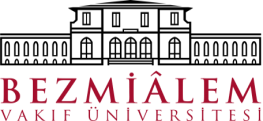 SAĞLIK BİLİMLERİ ENSTİTÜSÜTez Başlığı ve Konusu Teklif FormuDoküman NoSAĞLIK BİLİMLERİ ENSTİTÜSÜTez Başlığı ve Konusu Teklif Formuİlk Yayın Tarihi SAĞLIK BİLİMLERİ ENSTİTÜSÜTez Başlığı ve Konusu Teklif FormuRevizyon Tarihi SAĞLIK BİLİMLERİ ENSTİTÜSÜTez Başlığı ve Konusu Teklif FormuRevizyon No SAĞLIK BİLİMLERİ ENSTİTÜSÜTez Başlığı ve Konusu Teklif FormuSayfa1/1………………………….  ANABİLİM DALI BAŞKANLIĞINA        Aşağıda kimliği belirtilen öğrenci için belirlenen Türkçe ve İngilizce tez başlığı ve tezin konusu tarafımdan kontrol edilerek onaylanmıştır. Akademik Kurulda görüşülebilmesi için gereğini arz ederim.  ………/……/….…         Etik Kurul onayına ihtiyaç vardır.                                       Etik Kurul onayına ihtiyaç yoktur.                                                                                                                                              Tez Danışmanı                                                                                                                                          … … … … … … … … … Öğrencinin Ad ve Soyadı                       Numarası                              Telefon ve e-postaAnabilim Dalı                                 Programı  İmzaTez Başlığı (Türkçe)Tez Başlığı (İngilizce)Tez Konusu (Türkçe)Tez Konusu (İngilizce)Araştırmanın AmacıAraştırmanın ÖnemiAraştırmanın YöntemiAraştırmanın Temel Kaynakları 